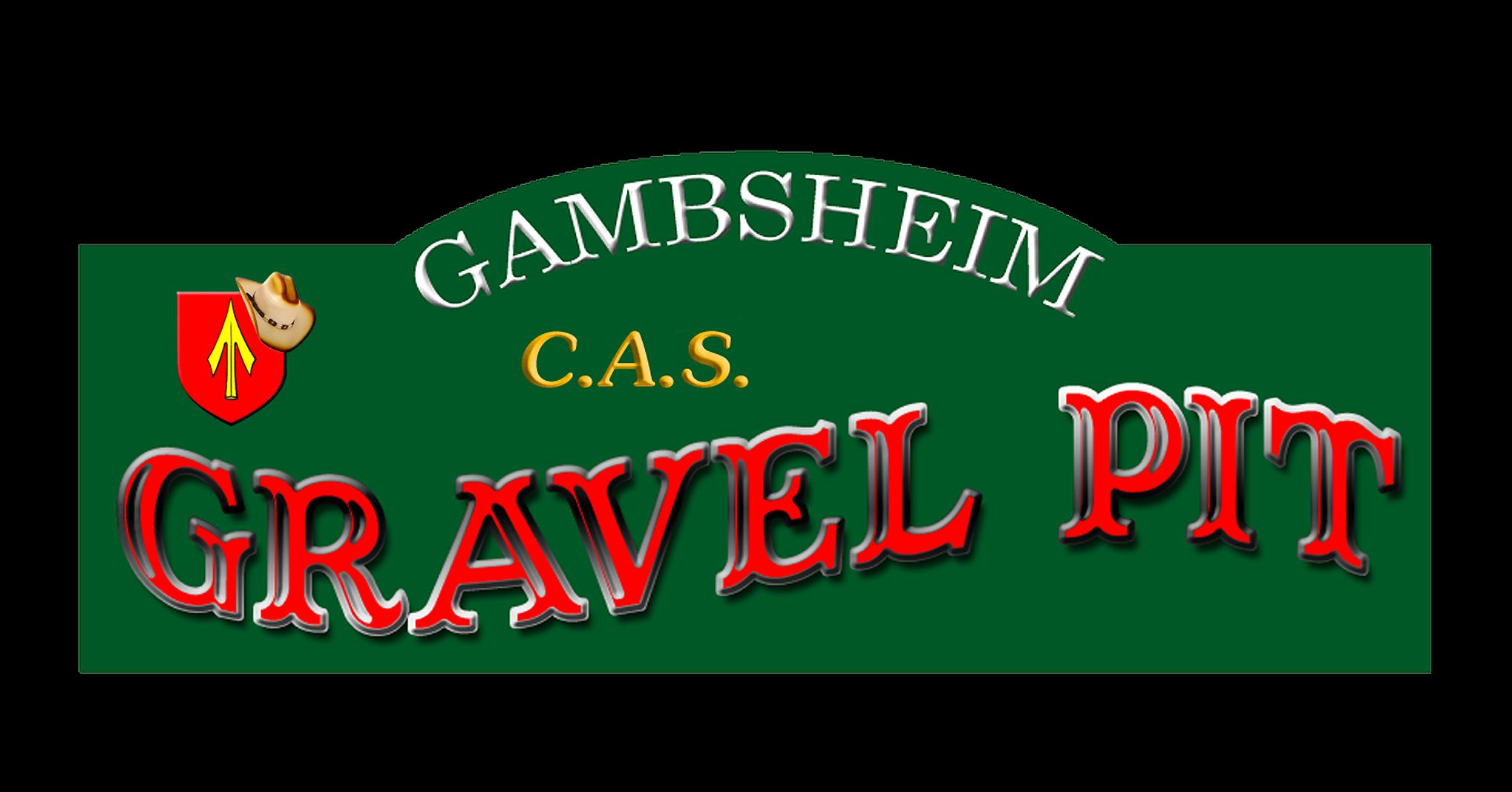 Le tir club avenir Gambsheim vous invite à son 11ème concours« COWBOY ACTION SHOOTING »«12 stages »Frais d’inscriptionavec soirée tartes flambées 50€   09 & 10 mai 2020VENDREDI :2-3 STAGES PLAINSMAN DE 17 H à 19H19h30 SOIRéE PIZZASSamedi:Briefing 8h308 STAGES de 9h à 16hLong RANGE16H18HSingle shot 100M,  Lever action rifle caliber 100M,   Lever action pistol caliber 50M,19h00 soirée tartes flambéesDimanche4 STAGES 9h à12H Match Director: MELON MAN / Range Master:   TOM PROXUNIQUEMENT SUR RESERVATION, CLOTURE DES INSCRIPTIONS 40 TIREURS  
